KOBİ PROJE DESTEK PROGRAMI ÇAĞRISI BİLGİ NOTUÇağrı Başlığı:Konu 1: KOBİ’lerin Yönetim Becerilerini ve Kurumsal Yetkinliklerini GeliştirmekKonu 2: KOBİ’lerin Markaya YönlendirilmesiUYARI: İşletmeler belirlenen konulardan sadece biri için başvuru yapabilecektir.Çağrı Takvimi:Çağrı Açılış Tarihi: 30 Ocak 2015*Çağrı Kapanış Tarihi: 20 Mart 2015 - saat 23.59* Proje başvuru formunun işletme tarafından www.kosgeb.gov.tr üzerinden doldurularak onaylanması gereken en son tarihi ifade etmektedir. Bu tarihten sonra sistem proje başvurularına kapatılacağından hiçbir şekilde proje başvurusu yapılamayacaktır. İlgili başvuru evrakları, çağrı kapanış tarihinden itibaren 7 gün içinde KOSGEB Müdürlüğü’ne teslim edilmelidir.Proje Başvurusu:Proje Başvuru Formu www.kosgeb.gov.tr internet adresinden doldurulup çıktısı alınarak eki belgelerle birlikte İlgili KOSGEB Hizmet Merkezine verilir.Destek Şartları:Proje süresi: En az 6 ay en fazla 24 AyKOSGEB Destek üst sınırı: 150.000 TLDestek Oranı: Sinop için %60Desteklenecek Proje Konuları:Bu program kapsamında desteklenecek proje giderlerine Kurul karar verir. Ancak, arsa, bina, inşaat, tadilat, tefrişat ve benzeri, taşıt aracı, vergi, resim ve harçlar, sosyal güvenlik primleri, haberleşme giderleri, proje ile ilgili olmayan personel giderleri, enerji ve su giderleri, kira giderleri, finansman giderleri, proje ile ilişkilendirilmemiş diğer maliyetler desteklenmez. Bunların dışında; yeni personel, makine teçhizat, yazılım, proje ile ilgili hizmet alımları ve diğer proje ile ilgili giderler desteklenir. Proje ile İlgili Önemli Hususlar;İşletme, ihtiyaç duyması halinde proje hazırlama sürecinde danışmanlık hizmeti alabilir. İşletmenin projesini sunmadan önce proje hazırlama konusunda alacağı danışmanlık hizmeti için KOSGEB tarafından sağlanacak destek üst limiti 1.500 (bin beş yüz) TL’yi aşamaz. Bu gider kaleminin desteklenebilmesi için projenin, Kurul tarafından kabul edilmiş olması gerekir.Proje kapsamında; işletmelerin ürün ve/veya hizmetlerini ulusal ve uluslararası pazarlarda tanıtmaları için gerçekleştirecekleri tanıtım materyalleri ve reklam giderleri için Yurt İçi Marka Tescil Belgesi şartı aranır.Proje kapsamında desteklenmesi uygun görülen gider gruplarının toplamı Kurul tarafından belirlenir ve sabitlenir. Her bir proje gider grubunun desteklemeye esas tutarı; makine-teçhizat, hammadde, malzeme için, sabitlenen toplam tutarın % 10’unu ve personel, yazılım ve hizmet/diğer gider gruplarının her biri için % 40’ını geçmeyecek şekilde belirlenir. Proje bütçe gerçekleşmesindeki değişiklikler bu tutarları değiştirmez.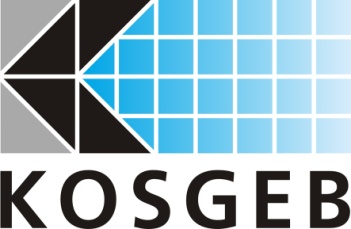 Ayrıntılı bilgi için;KOSGEB SİNOP HİZMET MERKEZİ MÜDÜRLÜĞÜCamikebir Mah. Sakarya Cad. No:59/2 SİNOPTel: 0368 261 57 67Fax: 0368 261 57 79